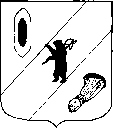 АДМИНИСТРАЦИЯ ГАВРИЛОВ - ЯМСКОГОМУНИЦИПАЛЬНОГО РАЙОНАПОСТАНОВЛЕНИЕ28.07.2022   № 590О внесении изменений в постановлениеАдминистрации Гаврилов - Ямскогомуниципального районаот 09.08.2021 №  671	Руководствуясь статьей 26 Устава Гаврилов - Ямского муниципального района  Ярославской области,АДМИНИСТРАЦИЯ МУНИЦИПАЛЬНОГО РАЙОНА ПОСТАНОВЛЯЕТ:Внести изменения в постановление Администрации Гаврилов - Ямского муниципального района от 09.08.2021 № 671 «О комиссии по отбору организаций для осуществления отдельных полномочий органа опеки и попечительства в отношении совершеннолетних недееспособных или не полностью дееспособных граждан при Администрации Гаврилов-Ямского муниципального района», изложив приложение № 1 в новой редакции  (приложение).Контроль за исполнением настоящего постановления возложить на первого заместителя Главы Администрации Гаврилов-Ямского муниципального района Забаева А.А.Постановление опубликовать в районной массовой газете «Гаврилов-Ямский вестник» и разместить на официальном сайте Администрации Гаврилов-Ямского муниципального района.Постановление вступает в силу с момента официального опубликования.Исполняющий обязанностиГлавы Гаврилов - Ямского муниципального района                                                                         А.А.ЗабаевПриложение  к постановлению                                                                       Администрации Гаврилов -Ямского                                                                                            муниципального района                                                                        от 28.07.2022 № 590«Приложение 1СОСТАВкомиссии по  отбору организаций для осуществления отдельных полномочий органа опеки и попечительства в отношении совершеннолетних недееспособных или не полностью дееспособных граждан при Администрации Гаврилов - Ямского муниципального районаПредседатель комиссии: Забаев А.А. - первый заместитель Главы Администрации Гаврилов-Ямского муниципального районаЗаместитель председателя комиссии: Самойлов А.Е. - начальник Управления социальной защиты населения и труда Администрации Гаврилов-Ямского муниципального районаСекретарь комиссии: Прялочникова О.А. - главный специалист отдела по социальным вопросам Управления социальной защиты населения и труда Администрации Гаврилов-Ямского муниципального районаЧлены комиссии:Зеленова Н.А. - заместитель главного врача по медицинскому обслуживанию населения ГУЗ ЯО Гаврилов - Ямская ЦРБ (по согласованию);Леонтьев Е.Е. - председатель Гаврилов - Ямской местной организации Ярославской областной организации «Общероссийской общественной организации «Всероссийское общество инвалидов» (по согласованию);Садовникова М.А. - консультант - юрист юридического отдела Администрации Гаврилов - Ямского муниципального районаСаркисян Л.Э. - директор МУ «Центр развития и поддержки предпринимательства» (по согласованию);Соколовский В.Г. - председатель местной организации Всероссийского общества слепых (по согласованию).